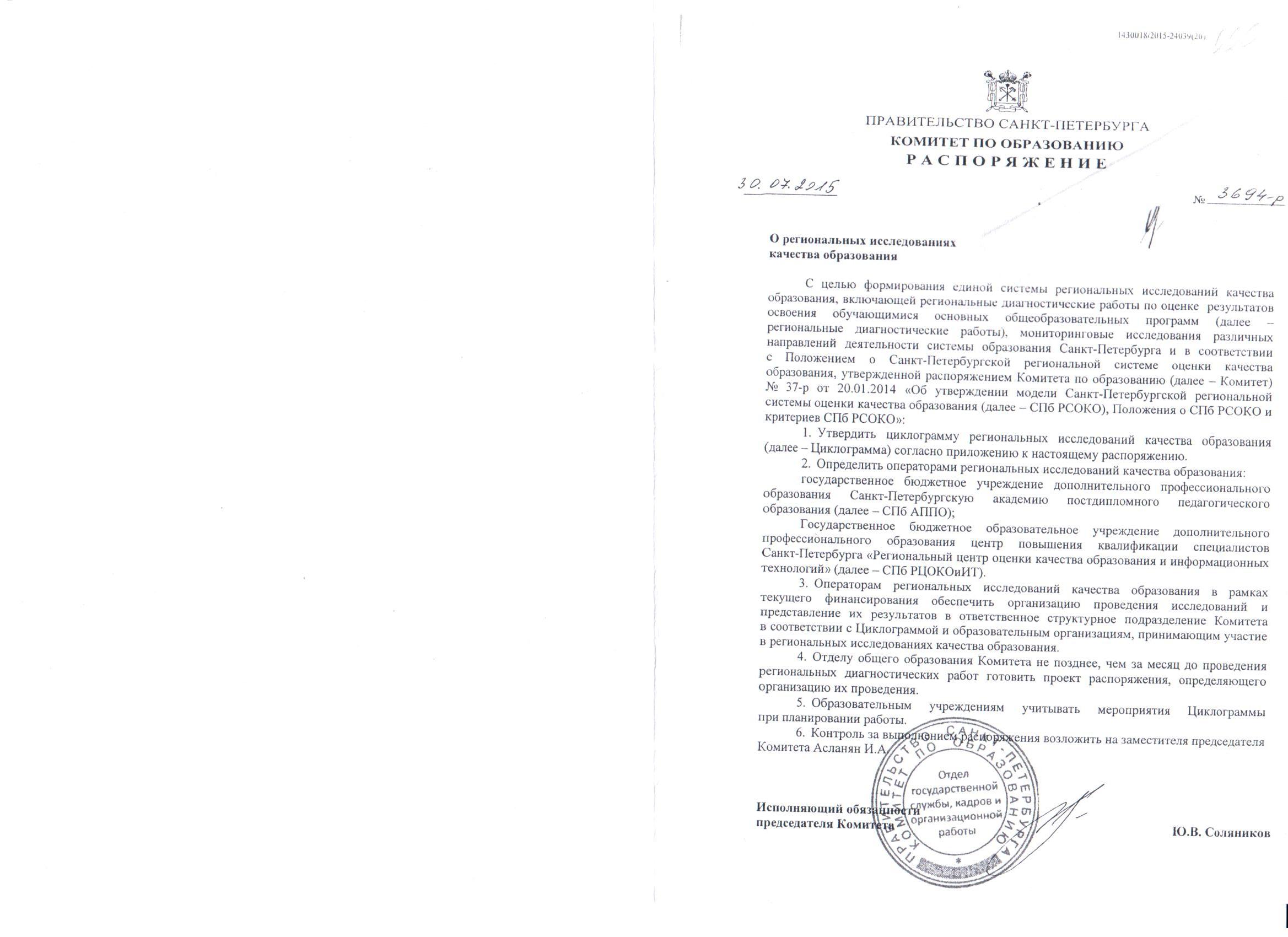 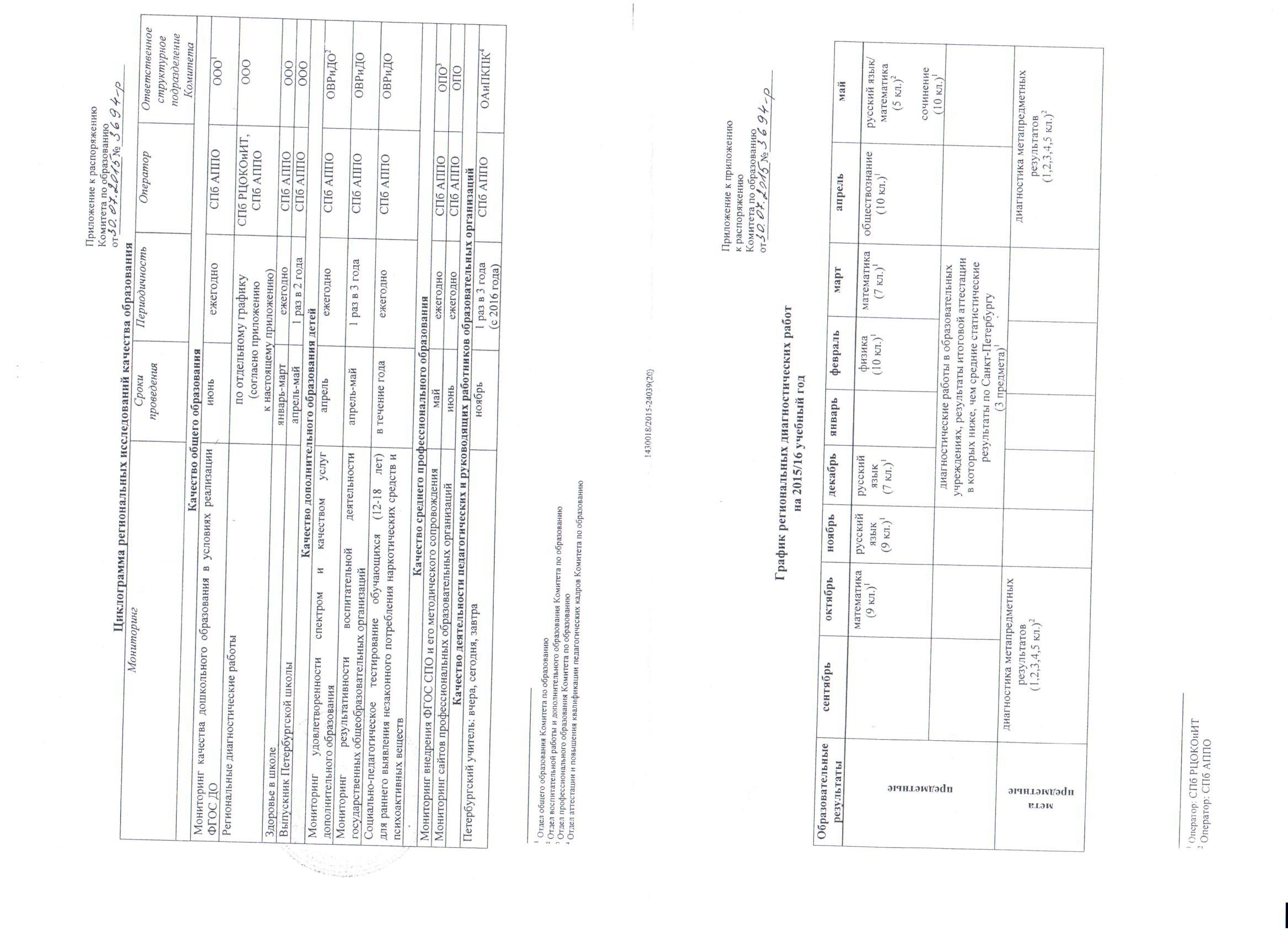 6 октября – 8 класс8 октября – 9 класс